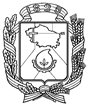 АДМИНИСТРАЦИЯ ГОРОДА НЕВИННОМЫССКАСТАВРОПОЛЬСКОГО КРАЯПОСТАНОВЛЕНИЕ06.04.2020                                  г. Невинномысск                                         № 541О внесении изменений в муниципальную программу «Развитие жилищно-коммунального хозяйства города Невинномысска», утвержденную постановлением администрации города Невинномысскаот 15.11.2019 № 2141В соответствии с Порядком разработки, реализации и оценки эффективности муниципальных программ города Невинномысска, утвержденным постановлением администрации города Невинномысска                  от 14 апреля 2016 г. № 710, и Методическими указаниями по разработке, реализации и оценке эффективности муниципальных программ города Невинномысска, утвержденными постановлением администрации города Невинномысска от 08 июня 2016 г. № 1146, постановляю:1. Внести изменения в муниципальную программу «Развитие жилищно-коммунального хозяйства города Невинномысска», утвержденную постановлением администрации города Невинномысска от 15.11.2019                   № 2141 «Об утверждении муниципальной программы «Развитие жилищно-коммунального хозяйства города Невинномысска», согласно приложению к настоящему постановлению.2. Разместить настоящее постановление на официальном сайте администрации города Невинномысска в информационно-телекоммуникационной сети «Интернет».3. Контроль за исполнением настоящего постановления возложить на заместителя главы администрации города Невинномысска Полякова Р.Ю.Главы города НевинномысскаСтавропольского края                                                                    М.А. МиненковПриложениек постановлению администрациигорода Невинномысскаот 06.04.2020 № 541ИЗМЕНЕНИЯ,которые вносятся в муниципальную программу «Развитие жилищно-коммунального хозяйства города Невинномысска»1. В паспорте муниципальной программы «Развитие жилищно-коммунального хозяйства города Невинномысска» (далее – программа) позицию «Объемы и источники финансового обеспечения программы» изложить в следующей редакции:».2. В приложении 1 «Сведения об индикаторах достижения целей муниципальной программы «Развитие жилищно-коммунального хозяйства города Невинномысска» и показателях решения задач муниципальной программы «Развитие жилищно-коммунального хозяйства города Невинномысска» к программе:1) в строке 13.2.1 цифру «6» заменить цифрой «5»;2) дополнить строкой 13.2.2 следующего содержания:«».3. Приложение 2 «Перечень основных мероприятий муниципальной программы «Развитие жилищно-коммунального хозяйства города Невинномысска» к программе:1) дополнить строками 3.1.1.6, 3.1.1.7 следующего содержания:«»;2) дополнить строками 4.1.1.3, 4.1.1.4 следующего содержания:«»;3) дополнить строкой 5.1.2.2 следующего содержания:«».4. Объемы финансового обеспечения муниципальной программы   «Развитие жилищно-коммунального хозяйства города Невинномысска» к программе изложить в редакции согласно приложению 1 к настоящим изменениям.5. Объем финансового обеспечения муниципальной программы «Развитие жилищно-коммунального хозяйства города Невинномысска» за счет бюджета города Невинномысска» к программе изложить в редакции согласно приложению 2 к настоящим изменениям.6. В приложении 5 «Сведения об источнике информации и методике расчета индикаторов достижения целей муниципальной программы «Развитие жилищно-коммунального хозяйства города Невинномысска» и показателей решения задач подпрограмм муниципальной программы «Развитие жилищно-коммунального хозяйства города Невинномысска» к программе:1) в строке 6.6 слово «процент» заменить словом «единиц»;2) дополнить строкой 6.7 следующего содержания:«».7. В паспорте подпрограммы «Улучшение экологической обстановки в городе Невинномысске»  муниципальной   программы   «Развитие жилищно-коммунального хозяйства города Невинномысска» к программе позицию «Объемы и источники финансового обеспечения подпрограммы» изложить в следующей редакции:«».8. В подпрограмме «Развитие дорожной инфраструктуры города  Невинномысска» муниципальной программы «Развитие жилищно-коммунального хозяйства города Невинномысска» (далее – подпрограмма)            к программе: 1) в паспорте подпрограммы позицию «Объемы и источники финансового обеспечения подпрограммы» изложить в следующей редакции:«»;2) раздел подпрограммы «Характеристика основных мероприятий подпрограммы»  дополнить абзацами следующего содержание:«Основное мероприятие 6 подпрограммы: строительство объекта «Путепровод через железную дорогу в г. Невинномысск, Ставропольского края, с участками автодорожных подходов к путепроводу от ул. Степная и ул. Партизанская».Непосредственным результатом мероприятия является строительство нового объекта транспортной инфраструктуры.Ответственным исполнителем данного основного мероприятия является управление ЖКХ.Основное мероприятие 7 подпрограммы: строительство автомобильной дороги общего пользования местного значения города Невинномысска по улице Промышленной.Непосредственным результатом мероприятия станет строительство новой автомобильной дороги.Ответственным исполнителем данного основного мероприятия является управление ЖКХ.».9. В  подпрограмме «Организация благоустройства территории города Невинномысска» муниципальной программы «Развитие жилищно-коммунального хозяйства города Невинномысска» (далее – подпрограмма)     к программе:1) в паспорте подпрограммы позицию «Объемы и источники финансового обеспечения подпрограммы» изложить в следующей редакции:«»;2) раздел подпрограммы «Характеристика основных мероприятий подпрограммы» дополнить абзацами следующего содержание:«Основное мероприятие 3 подпрограммы: благоустройство прилегающей территории к МБУК «КДЦ «РОДИНА», г. Невинномысск,               ул. Ленина, 85В.Непосредственным результатом мероприятия станет улучшение прилегающей территории «КДЦ «Родина».Ответственным исполнителем данного основного мероприятия является управление ЖКХ.Основное мероприятие 4 подпрограммы: благоустройство городского парка по ул. Энгельса г. Невинномысск.Непосредственным результатом данного основного мероприятия станет обустройство 1 места массового отдыха населения (городской парк) в 2020 году.Ответственным исполнителем данного основного мероприятия является управление ЖКХ.».10. В подпрограмме «Развитие систем коммунальной инфраструктуры города Невинномысска» муниципальной программы «Развитие жилищно-коммунального хозяйства города Невинномысска» (далее – подпрограмма)    к программе:1) в паспорте подпрограммы:позицию «Объемы и источники финансового обеспечения подпрограммы» изложить в следующей редакции:«»;позицию «Показатели подпрограммы» дополнить абзацем следующего содержания:«количество построенных сетей водоснабжения, водоотведения, локально-очистных сетей, теплоснабжения и электроснабжения»;2) раздел подпрограммы «Характеристика основных мероприятий подпрограммы» дополнить абзацами следующего содержания:«Основное мероприятие 3 подпрограммы: строительство подводящих сетей водоснабжения, водоотведения, локально-очистных сетей, теплоснабжения и электроснабжения для реализации инвестиционных проектов.Непосредственным результатом мероприятия является строительство сетей водоснабжения, водоотведения, локально-очистных сетей, теплоснабжения и электроснабжения.Ответственным исполнителем данного основного мероприятия является управление ЖКХ.».11. В паспорте подпрограммы «Обеспечение реализации муниципальной программы «Развитие жилищно-коммунального хозяйства города Невинномысска» муниципальной программы «Развитие жилищно-коммунального хозяйства города Невинномысска» к программе цифры                 «65 817,42» и «23 518,75» заменить соответственно цифрами «65 845,41» и «23 546,74».12. В паспорте подпрограммы «Обеспечение жильем молодых семей в городе Невинномысске» муниципальной программы «Развитие жилищно-коммунального хозяйства города Невинномысска» к программе позицию «Объемы и источники финансового обеспечения подпрограммы» изложить в следующей редакции:«».Первый заместитель главыадминистрации города Невинномысска                                          В.Э. СоколюкПриложение 1к изменениям, которые вносятся в муниципальную программу «Развитиежилищно-коммунального хозяйствагорода Невинномысска»«ОБЪЕМЫфинансового обеспечения муниципальной программы «Развитие жилищно-коммунального хозяйства города Невинномысска»».Приложение 2к изменениям, которые вносятся вмуниципальную программу «Развитиежилищно-коммунального хозяйствагорода Невинномысска»«ОБЪЕМЫфинансового обеспечения муниципальной программы «Развитие жилищно-коммунального хозяйства города Невинномысска» за счет бюджета города Невинномысска».«Объемы и источники финансового обеспечения программыобщий объем финансирования программы составит – 2 808 881,88 тыс. рублей, в том числепо источникам финансирования:государственная корпорация – Фонд содействия реформированию  жилищно-коммунального хозяйства - 16 334,31 тыс. рублей, в том числе:2021 год – 16 334,31 тыс. рублей;бюджет Ставропольского края – 1 201 821,03 тыс. рублей, в том числе по годам:2020 год – 830 990,26 тыс. рублей;2021 год – 369 738,09 тыс. рублей;2022 год – 1 092,68 тыс. рублей;бюджета города – 432 118,34 тыс. рублей, в том числе по годам:2020 год – 173 059,64 тыс. рублей; 2021 год – 133 761,20 тыс. рублей;2022 год – 125 297,50 тыс. рублей;внебюджетные источники – 1 158 608,20 тыс. рублей, в том числе по годам:2020 год – 505 212,75 тыс. рублей;2021 год – 415 383,91 тыс. рублей;2022 год – 238 011,54 тыс. рублей.1234567813.2.2.Показатель 2 решения задачи 2 подпрограммы: количество построенных сетей  водоснабжения, водоотведения, локально-очистных сетей, теплоснабжения и электроснабженияединиц--5--12345673.1.1.6.Основное мероприятие 6: строительство объекта «Путепровод через железную дорогу в г. Невинномысск, Ставропольского края, с участками автодорожных подходов к путепроводу от ул. Степная и ул. Партизанская»обеспечение выполнения функций органом местного самоуправления, главным распорядителем средств бюджета городаУЖКХапрель2020 г.декабрь2020 г.п. 9.1.1 приложения  13.1.1.7.Основное мероприятие 7: строительство автомобильной дороги общего пользования местного значения города Невинномысска по улице Промышленнаяобеспечение выполнения функций органом местного самоуправления, главным распорядителем средств бюджета городаУЖКХапрель2020 г.декабрь2020 г.п. 9.1.1 приложения  112345674.1.1.3.Основное мероприятие 3: благоустройство прилегающей территории к МБУК «КДЦ «РОДИНА», г. Невинномысск, ул. Ленина, 85Вобеспечение выполнения функций органом местного самоуправления, главным распорядителем средств бюджета городаУЖКХмай2020 г.декабрь2020 г.п. 11.1.1 приложения  14.1.1.4.Основное мероприятие 4: благоустройство городского парка по ул. Энгельса г. Невинномысскобеспечение выполнения функций органом местного самоуправления, главным распорядителем средств бюджета городаУЖКХмай2020 г.декабрь2020 г.п. 11.1.1 приложения  112345675.1.2.2.Основное мероприятие 3: строительство подводящих сетей водоснабжения, водоотведения, локально-очистных сетей, теплоснабжения и электроснабжения для реализации инвестиционных проектов обеспечение выполнения функций органом местного самоуправления, главным распорядителем средств бюджета городаУЖКХапрель2020 г.декабрь2020 г.п. 13.2.2 приложения  1123456.7.Показатель 2 решения задачи 2 подпрограммы: количество построенных сетей  водоснабжения, водоотведения, локально-очистных сетей, теплоснабжения и электроснабженияединицданные управления ЖКХна конец годаОбъемы и источники финансового обеспечения подпрограммыобщий объем финансирования подпрограммы составит – 1 184 007,83 тыс. рублей, в том числе по источникам финансирования:бюджет Ставропольского края –                       4 836,60 тыс. рублей, в том числе по годам:2020 год – 2 651,24 тыс. рублей; 2021 год – 1 092,68 тыс. рублей;2022 год – 1 092,68 тыс. рублей;бюджета города – 35 563,03 тыс. рублей, в том числе по годам:2020 год – 13 032,35 тыс. рублей; 2021 год – 11 601,31 тыс. рублей;2022 год – 10 929,37 тыс. рублей;внебюджетные источники – 1 143 608,20 тыс. рублей, в том числе погодам:2020 год – 500 212,75 тыс. рублей; 2021 год – 410 383,91 тыс. рублей;2022 год – 233 011,54 тыс. рублей;(суммы могут уточняться при ежегодном формировании бюджета города).Объемы и источники финансового обеспечения подпрограммыобщий объем финансирования подпрограммы составит – 1 048 208,84 тыс. рублей, в том числе по источникам финансирования:бюджет Ставропольского края –                       934 600,77 тыс. рублей, в  том  числе по  годам:2020 год – 566 103,85 тыс. рублей; 2021 год – 368 496,92 тыс. рублей;2022 год – 0;бюджета города – 113 608,07 тыс. рублей, в том числе по годам:2020 год – 53 405,68 тыс. рублей; 2021 год – 32 724,99 тыс. рублей;2022 год – 27 477,40 тыс. рублей.Объемы и источники финансового обеспечения подпрограммыобщий объем финансирования подпрограммы составит – 185 922,74 тыс. рублей, в том числепо источникам финансирования:бюджет Ставропольского края 43 687,55 тыс. рублей в 2020 году;бюджета города – 142 235,19 тыс. рублей, в том числе по годам:2020 год – 52 937,71 тыс. рублей; 2021 год – 45 402,84 тыс. рублей;2022 год – 43 894,64 тыс. рублей.Объемы и источники финансового обеспечения подпрограммыобщий объем финансирования подпрограммы составит – 188 558,58 тыс. рублей, в том числепо источникам финансирования:бюджет Ставропольского края 180 424,61 тыс. рублей в 2020 году;бюджета города – 8 133,97 тыс. рублей, в том числе по годам:2020 год – 5 740,25 тыс. рублей; 2021 год – 1 196,86 тыс. рублей;2022 год – 1 196,86 тыс. рублей.Объемы и источники финансового обеспечения подпрограммыобщий объем финансирования подпрограммы составит – 56 360,29 тыс. рублей, в том числе по источникам финансирования:бюджет Ставропольского края –           38 123,01 тыс. рублей, в том числе по годам:2020 год – 38 123,01 тыс. рублей; 2021 год – 0;2022 год – 0;бюджета города – 3 237,28 тыс. рублей, в том числе по годам:2020 год – 3 237,28 тыс. рублей; 2021 год – 0;2022 год – 0;внебюджетные источники – 15 000,00 тыс. рублей, в том числе погодам:2020 год – 5000,00 тыс. рублей; 2021 год – 5000,00 тыс. рублей;2022 год – 5000,00 тыс. рублей;(суммы могут уточняться при ежегодном формировании бюджета города).№ п/пНаименование программы, подпрограммы, основного мероприятия,мероприятия, ВЦПИсточники финансового обеспечения по ответственным исполнителям, соисполнителям и другим участникам программы, подпрограммОбъемы финансового обеспечения по годам (тыс. рублей)Объемы финансового обеспечения по годам (тыс. рублей)Объемы финансового обеспечения по годам (тыс. рублей)№ п/пНаименование программы, подпрограммы, основного мероприятия,мероприятия, ВЦПИсточники финансового обеспечения по ответственным исполнителям, соисполнителям и другим участникам программы, подпрограмм2020 г.2021 г.2022 г.1234561.Муниципальная программа «Развитие жилищно-коммунального хозяйства города Невинномысска»всего1509262,65935217,51364401,721.Муниципальная программа «Развитие жилищно-коммунального хозяйства города Невинномысска»средства федерального бюджета---1.Муниципальная программа «Развитие жилищно-коммунального хозяйства города Невинномысска»государственная корпорация - Фонд содействия реформированию жилищно-коммунального хозяйства-16334,31-1.Муниципальная программа «Развитие жилищно-коммунального хозяйства города Невинномысска»средства  бюджета Ставропольского края830990,26369738,091092,681.Муниципальная программа «Развитие жилищно-коммунального хозяйства города Невинномысска»средства бюджета города Невинномысска, в том числе предусмотренные:173059,64133761,20125297,501.Муниципальная программа «Развитие жилищно-коммунального хозяйства города Невинномысска»управлению жилищно-коммунального хозяйства администрации города Невинномысска  (далее соответственно – управление ЖКХ, город)173059,64133761,20125297,501.Муниципальная программа «Развитие жилищно-коммунального хозяйства города Невинномысска»средства внебюджетных источников, в том числе предусмотренные:505212,75415383,91238011,541.Муниципальная программа «Развитие жилищно-коммунального хозяйства города Невинномысска»АО «Арнест» (по согласованию)5648,005648,005648,001.Муниципальная программа «Развитие жилищно-коммунального хозяйства города Невинномысска»филиалу «Невинномысская ГРЭС» ПАО «Энел Россия» (по согласованию)183534,75128365,91900,541.Муниципальная программа «Развитие жилищно-коммунального хозяйства города Невинномысска»АО «Невинномысский Азот» (по согласованию)290625,00256300,00221393,001.Муниципальная программа «Развитие жилищно-коммунального хозяйства города Невинномысска»филиалу ПАО «РусГидро» - Каскад Кубанских ГЭС (по согласованию)160,00160,00160,001.Муниципальная программа «Развитие жилищно-коммунального хозяйства города Невинномысска»филиалу  ООО «Газпром трансгаз Ставрополь» Невинномысское ЛПУМГ (по согласованию)1800,001800,001800,001.Муниципальная программа «Развитие жилищно-коммунального хозяйства города Невинномысска»ООО «Птицекомбинат»  (по согласованию)18000,0018000,003000,001.Муниципальная программа «Развитие жилищно-коммунального хозяйства города Невинномысска»ООО «Невинномысский маслоэкстракционный завод»  (по согласованию)445,00110,00110,001.Муниципальная программа «Развитие жилищно-коммунального хозяйства города Невинномысска»собственные средства молодых семей5000,005000,005000,002.Подпрограмма 1 «Содержание и ремонт жилищного фонда города Невинномысска, оказание социальной помощи населению города»всего1624,911624,911624,912.Подпрограмма 1 «Содержание и ремонт жилищного фонда города Невинномысска, оказание социальной помощи населению города»средства федерального бюджета---2.Подпрограмма 1 «Содержание и ремонт жилищного фонда города Невинномысска, оказание социальной помощи населению города»средства  бюджета Ставропольского края---2.Подпрограмма 1 «Содержание и ремонт жилищного фонда города Невинномысска, оказание социальной помощи населению города»средства бюджета города, в том числе предусмотренные:1624,911624,911624,912.Подпрограмма 1 «Содержание и ремонт жилищного фонда города Невинномысска, оказание социальной помощи населению города»управлению ЖКХ1624,911624,911624,912.Подпрограмма 1 «Содержание и ремонт жилищного фонда города Невинномысска, оказание социальной помощи населению города»средства внебюджетных источников---2.1.Основное мероприятие 1: содержание и ремонт жилищного фонда города Невинномысскавсего1613,511613,511613,512.1.Основное мероприятие 1: содержание и ремонт жилищного фонда города Невинномысскасредства федерального бюджета---2.1.Основное мероприятие 1: содержание и ремонт жилищного фонда города Невинномысскасредства  бюджета Ставропольского края---2.1.Основное мероприятие 1: содержание и ремонт жилищного фонда города Невинномысскасредства бюджета города, в томчисле предусмотренные:1613,511613,511613,512.1.Основное мероприятие 1: содержание и ремонт жилищного фонда города Невинномысскауправлению ЖКХ1613,511613,511613,512.1.Основное мероприятие 1: содержание и ремонт жилищного фонда города Невинномысскасредства внебюджетных источников---2.2.Основное мероприятие 2: оказание социальной помощи населениювсего11,4011,4011,402.2.Основное мероприятие 2: оказание социальной помощи населениюсредства федерального бюджета---2.2.Основное мероприятие 2: оказание социальной помощи населениюсредства  бюджета Ставропольского края---средства бюджета города, в том числе предусмотренные:11,4011,4011,40управлению ЖКХ11,4011,4011,40средства внебюджетных источников---3.Подпрограмма 2: «Улучшение экологической обстановки в городе Невинномысске»всего515896,34423077,90245033,593.Подпрограмма 2: «Улучшение экологической обстановки в городе Невинномысске»средства федерального бюджета---3.Подпрограмма 2: «Улучшение экологической обстановки в городе Невинномысске»средства  бюджета Ставропольского края2651,241092,681092,683.Подпрограмма 2: «Улучшение экологической обстановки в городе Невинномысске»средства бюджета города, в том числе предусмотренные:13032,3511601,3110929,373.Подпрограмма 2: «Улучшение экологической обстановки в городе Невинномысске»управлению ЖКХ13032,3511601,3110929,373.Подпрограмма 2: «Улучшение экологической обстановки в городе Невинномысске»средства внебюджетных источников, в том числе предусмотренные:500212,75410383,91233011,543.Подпрограмма 2: «Улучшение экологической обстановки в городе Невинномысске»участнику: АО «Арнест» (по согласованию)5648,005648,005648,003.Подпрограмма 2: «Улучшение экологической обстановки в городе Невинномысске»участнику: филиалу «Невинномысская ГРЭС» ПАО «Энел Россия» (по согласованию)183534,75128365,91900,543.Подпрограмма 2: «Улучшение экологической обстановки в городе Невинномысске»участнику: АО «Невинномысский Азот» (по согласованию)290625,00256300,00221393,003.Подпрограмма 2: «Улучшение экологической обстановки в городе Невинномысске»участнику: филиалу ПАО «РусГидро» - Каскад Кубанских ГЭС (по согласованию)160,00160,00160,003.Подпрограмма 2: «Улучшение экологической обстановки в городе Невинномысске»участнику: филиалу  ООО «Газпром трансгаз Ставрополь» Невинномысское ЛПУМГ  (по согласованию)1800,001800,001800,003.Подпрограмма 2: «Улучшение экологической обстановки в городе Невинномысске»участнику: ООО «Птицекомбинат» (по согласованию)18000,0018000,003000,003.Подпрограмма 2: «Улучшение экологической обстановки в городе Невинномысске»участнику: ООО «Невинномысский маслоэкстракционный завод» (по согласованию)445,00110,00110,003.1.Основное мероприятие 1: мероприятия в области охраны, защиты и лесовосстановления городских лесоввсего568,56568,56568,563.1.Основное мероприятие 1: мероприятия в области охраны, защиты и лесовосстановления городских лесовсредства федерального бюджета---3.1.Основное мероприятие 1: мероприятия в области охраны, защиты и лесовосстановления городских лесовсредства  бюджета Ставропольского края---3.1.Основное мероприятие 1: мероприятия в области охраны, защиты и лесовосстановления городских лесовсредства бюджета города, в том числе предусмотренные:568,56568,56568,563.1.Основное мероприятие 1: мероприятия в области охраны, защиты и лесовосстановления городских лесовуправлению ЖКХ568,56568,56568,563.1.Основное мероприятие 1: мероприятия в области охраны, защиты и лесовосстановления городских лесовсредства внебюджетных источников---3.2.Основное мероприятие 2: озеленениевсего10703,279387,589057,973.2.Основное мероприятие 2: озеленениесредства федерального бюджета---3.2.Основное мероприятие 2: озеленениесредства  бюджета Ставропольского края---3.2.Основное мероприятие 2: озеленениесредства бюджета города, в том числе предусмотренные:10703,279387,589057,973.2.Основное мероприятие 2: озеленениеуправлению ЖКХ10703,279387,589057,973.2.Основное мероприятие 2: озеленениесредства внебюджетных источников---3.3.Основное мероприятие 3: санитарно-эпидемиологические мероприятия в городе Невинномысскевсего4411,762737,852395,523.3.Основное мероприятие 3: санитарно-эпидемиологические мероприятия в городе Невинномысскесредства федерального бюджета---3.3.Основное мероприятие 3: санитарно-эпидемиологические мероприятия в городе Невинномысскесредства  бюджета Ставропольского края2651,241092,681092,683.3.Основное мероприятие 3: санитарно-эпидемиологические мероприятия в городе Невинномысскесредства бюджета города, в том числе предусмотренные:1760,521645,171302,843.3.Основное мероприятие 3: санитарно-эпидемиологические мероприятия в городе Невинномысскеуправлению ЖКХ1760,521645,171302,843.3.Основное мероприятие 3: санитарно-эпидемиологические мероприятия в городе Невинномысскесредства внебюджетных источников---3.4.Основное мероприятие 4: охрана атмосферного воздухавсего18000,0018000,003000,003.4.Основное мероприятие 4: охрана атмосферного воздухасредства федерального бюджета---3.4.Основное мероприятие 4: охрана атмосферного воздухасредства  бюджета Ставропольского края---3.4.Основное мероприятие 4: охрана атмосферного воздухасредства бюджета города---3.4.Основное мероприятие 4: охрана атмосферного воздухасредства внебюджетных источников, в том числе предусмотренные:18000,0018000,003000,003.4.Основное мероприятие 4: охрана атмосферного воздухаответственному исполнителю: ООО «Птицекомбинат»(по согласованию)18000,0018000,003000,003.5.Основное мероприятие 5: мероприятия по сокращению сбросов загрязняющих веществ в водные объектывсего228273,00193948,00157141,003.5.Основное мероприятие 5: мероприятия по сокращению сбросов загрязняющих веществ в водные объектысредства федерального бюджета---3.5.Основное мероприятие 5: мероприятия по сокращению сбросов загрязняющих веществ в водные объектысредства  бюджета Ставропольского края---3.5.Основное мероприятие 5: мероприятия по сокращению сбросов загрязняющих веществ в водные объектысредства бюджета города---3.5.Основное мероприятие 5: мероприятия по сокращению сбросов загрязняющих веществ в водные объектысредства внебюджетных источников, в том числе предусмотренные:228273,00193948,00157141,003.5.Основное мероприятие 5: мероприятия по сокращению сбросов загрязняющих веществ в водные объектыответственному исполнителю: АО «Арнест» (по согласованию)4348,004348,004348,003.5.Основное мероприятие 5: мероприятия по сокращению сбросов загрязняющих веществ в водные объектыответственному исполнителю: АО «Невинномысский Азот»(по согласованию)223925,00189600,00152793,003.6.Основное мероприятие 6: совершенствование системы обращения с отходамивсего68653,7968328,0868238,403.6.Основное мероприятие 6: совершенствование системы обращения с отходамисредства федерального бюджета---3.6.Основное мероприятие 6: совершенствование системы обращения с отходамисредства  бюджета Ставропольского края---3.6.Основное мероприятие 6: совершенствование системы обращения с отходамисредства бюджета города---3.6.Основное мероприятие 6: совершенствование системы обращения с отходамисредства внебюджетных источников, в том числе предусмотренные:68653,7968328,0868238,403.6.Основное мероприятие 6: совершенствование системы обращения с отходамиответственному исполнителю: филиалу  ООО «Газпром трансгаз Ставрополь» Невинномысское ЛПУМГ (по согласованию)300,00300,00300,003.6.Основное мероприятие 6: совершенствование системы обращения с отходамиответственному исполнителю: АО «Арнест» (по согласованию)1000,001000,001000,003.6.Основное мероприятие 6: совершенствование системы обращения с отходамиответственному исполнителю: «Невинномысская ГРЭС» ПАО «Энел Россия» (по согласованию)248,79258,08268,403.6.Основное мероприятие 6: совершенствование системы обращения с отходамиответственному исполнителю: АО «Невинномысский Азот»(по согласованию)66700,0066700,0066600,003.6.Основное мероприятие 6: совершенствование системы обращения с отходамиответственному исполнителю:ООО «Невинномысский маслоэкстракционный завод»(по согласованию)405,0070,0070,003.7.Основное мероприятие 7: мониторинг в сфере охраны окружающей средывсего185085,96129907,834432,143.7.Основное мероприятие 7: мониторинг в сфере охраны окружающей средысредства федерального бюджета---3.7.Основное мероприятие 7: мониторинг в сфере охраны окружающей средысредства  бюджета Ставропольского края---3.7.Основное мероприятие 7: мониторинг в сфере охраны окружающей средысредства бюджета города---3.7.Основное мероприятие 7: мониторинг в сфере охраны окружающей средысредства внебюджетных источников, в том числе предусмотренные:185085,96129907,834432,143.7.Основное мероприятие 7: мониторинг в сфере охраны окружающей средыответственному исполнителю: филиалу  ООО «Газпром трансгаз Ставрополь» Невинномысское ЛПУМГ (по согласованию)1500,001500,001500,003.7.Основное мероприятие 7: мониторинг в сфере охраны окружающей средыответственному исполнителю: филиалу «Невинномысская ГРЭС» ПАО «Энел Россия» (по согласованию)183285,96128107,83632,143.7.Основное мероприятие 7: мониторинг в сфере охраны окружающей средыответственному исполнителю:  АО «Невинномысский Азот» (по согласованию)--2000,003.7.Основное мероприятие 7: мониторинг в сфере охраны окружающей средыответственному исполнителю: АО «Арнест» (по согласованию)300,00300,00300,003.8.Основное мероприятие 8: посадка деревьеввсего10,0010,0010,003.8.Основное мероприятие 8: посадка деревьевсредства федерального бюджета---3.8.Основное мероприятие 8: посадка деревьевсредства  бюджета Ставропольского края---3.8.Основное мероприятие 8: посадка деревьевсредства бюджета города---3.8.Основное мероприятие 8: посадка деревьевсредства внебюджетных источников, в том числе предусмотренные:10,0010,0010,003.8.Основное мероприятие 8: посадка деревьевответственному исполнителю:ООО «Невинномысский маслоэкстракционный завод»(по согласованию)10,0010,0010,003.9.Основное мероприятие 9: экологическое просвещение и повышение уровня экологической культуры населения городавсего190,00190,00190,003.9.Основное мероприятие 9: экологическое просвещение и повышение уровня экологической культуры населения городасредства федерального бюджета---3.9.Основное мероприятие 9: экологическое просвещение и повышение уровня экологической культуры населения городасредства  бюджета Ставропольского края---3.9.Основное мероприятие 9: экологическое просвещение и повышение уровня экологической культуры населения городасредства бюджета города---3.9.Основное мероприятие 9: экологическое просвещение и повышение уровня экологической культуры населения городасредства внебюджетных источников, в том числе предусмотренные:190,00190,00190,003.9.Основное мероприятие 9: экологическое просвещение и повышение уровня экологической культуры населения городаответственному исполнителю: филиалу ПАО «РусГидро» - Каскад Кубанских ГЭС (по согласованию)160,00160,00160,003.9.Основное мероприятие 9: экологическое просвещение и повышение уровня экологической культуры населения городаответственному исполнителю:ООО «Невинномысский маслоэкстракционный завод»(по согласованию)30,0030,0030,004.Подпрограмма 3 «Развитие дорожной инфраструктуры города Невинномысска»всего619509,53401221,9127477,404.Подпрограмма 3 «Развитие дорожной инфраструктуры города Невинномысска»средства федерального бюджета---4.Подпрограмма 3 «Развитие дорожной инфраструктуры города Невинномысска»средства  бюджета Ставропольского края566103,85368496,92-4.Подпрограмма 3 «Развитие дорожной инфраструктуры города Невинномысска»средства бюджета города, в том числе предусмотренные:53405,6832724,9927477,404.Подпрограмма 3 «Развитие дорожной инфраструктуры города Невинномысска»управлению ЖКХ53405,6832724,9927477,404.Подпрограмма 3 «Развитие дорожной инфраструктуры города Невинномысска»средства внебюджетных источников---4.1.Основное мероприятие 1: капитальный ремонт и ремонт автомобильных дорог общего пользования местного значения в границах города Невинномысскавсего44139,87--4.1.Основное мероприятие 1: капитальный ремонт и ремонт автомобильных дорог общего пользования местного значения в границах города Невинномысскасредства федерального бюджета---4.1.Основное мероприятие 1: капитальный ремонт и ремонт автомобильных дорог общего пользования местного значения в границах города Невинномысскасредства  бюджета Ставропольского края41724,83--Основное мероприятие 1: капитальный ремонт и ремонт автомобильных дорог общего пользования местного значения в границах города Невинномысскасредства бюджета города, в том числе предусмотренные:2415,04--Основное мероприятие 1: капитальный ремонт и ремонт автомобильных дорог общего пользования местного значения в границах города Невинномысскасредства бюджета города, в том числе предусмотренные:2415,04--Основное мероприятие 1: капитальный ремонт и ремонт автомобильных дорог общего пользования местного значения в границах города Невинномысскауправлению ЖКХ2415,04--Основное мероприятие 1: капитальный ремонт и ремонт автомобильных дорог общего пользования местного значения в границах города Невинномысскасредства внебюджетных источников---4.2.Основное мероприятие 2: содержание дорогвсего39647,1322380,3420943,404.2.Основное мероприятие 2: содержание дорогсредства федерального бюджета---4.2.Основное мероприятие 2: содержание дорогсредства  бюджета Ставропольского края13000,00--4.2.Основное мероприятие 2: содержание дорогсредства бюджета города, в том числе предусмотренные:26647,1322380,3420943,404.2.Основное мероприятие 2: содержание дорогуправлению ЖКХ26647,1322380,3420943,404.2.Основное мероприятие 2: содержание дорогсредства внебюджетных источников-4.3.Основное мероприятие 3:   ремонт автомобильных дорог общего пользования местного значения в границах города Невинномысскавсего6877,906622,466534,004.3.Основное мероприятие 3:   ремонт автомобильных дорог общего пользования местного значения в границах города Невинномысскасредства федерального бюджета---4.3.Основное мероприятие 3:   ремонт автомобильных дорог общего пользования местного значения в границах города Невинномысскасредства  бюджета Ставропольского края---4.3.Основное мероприятие 3:   ремонт автомобильных дорог общего пользования местного значения в границах города Невинномысскасредства бюджета города, в том числе предусмотренные:6877,906622,466534,004.3.Основное мероприятие 3:   ремонт автомобильных дорог общего пользования местного значения в границах города Невинномысскауправлению ЖКХ6877,906622,466534,004.3.Основное мероприятие 3:   ремонт автомобильных дорог общего пользования местного значения в границах города Невинномысскасредства внебюджетных источников---4.4.Основное мероприятие 4: реконструкция существующего путепровода по ул. Гагарина через железную дорогу в городе Невинномысске Ставропольского краявсего401462,29372219,11-4.4.Основное мероприятие 4: реконструкция существующего путепровода по ул. Гагарина через железную дорогу в городе Невинномысске Ставропольского краясредства федерального бюджета---4.4.Основное мероприятие 4: реконструкция существующего путепровода по ул. Гагарина через железную дорогу в городе Невинномысске Ставропольского краясредства  бюджета Ставропольского края385118,98368496,92-4.4.Основное мероприятие 4: реконструкция существующего путепровода по ул. Гагарина через железную дорогу в городе Невинномысске Ставропольского краясредства бюджета города, в том числе предусмотренные:16343,313722,19-4.4.Основное мероприятие 4: реконструкция существующего путепровода по ул. Гагарина через железную дорогу в городе Невинномысске Ставропольского краяуправлению ЖКХ16343,313722,19-4.4.Основное мероприятие 4: реконструкция существующего путепровода по ул. Гагарина через железную дорогу в городе Невинномысске Ставропольского краясредства внебюджетных источников---4.5.Основное мероприятие 5: проектирование железнодорожного пути необщего пользования с примыканием к железнодорожному пути общего пользования № 51 «К» станции Невинномысскаявсего6252,63--4.5.Основное мероприятие 5: проектирование железнодорожного пути необщего пользования с примыканием к железнодорожному пути общего пользования № 51 «К» станции Невинномысскаясредства федерального бюджета---4.5.Основное мероприятие 5: проектирование железнодорожного пути необщего пользования с примыканием к железнодорожному пути общего пользования № 51 «К» станции Невинномысскаясредства  бюджета Ставропольского края5940,00--4.5.Основное мероприятие 5: проектирование железнодорожного пути необщего пользования с примыканием к железнодорожному пути общего пользования № 51 «К» станции Невинномысскаясредства бюджета города, в том числе предусмотренные:312,63--4.5.Основное мероприятие 5: проектирование железнодорожного пути необщего пользования с примыканием к железнодорожному пути общего пользования № 51 «К» станции Невинномысскаяуправлению ЖКХ312,63--4.5.Основное мероприятие 5: проектирование железнодорожного пути необщего пользования с примыканием к железнодорожному пути общего пользования № 51 «К» станции Невинномысскаясредства внебюджетных источников---4.6.Основное мероприятие 6: строительство объекта  «Путепровод через железную дорогу в г. Невинномысск, Ставропольского края, с участками автодорожных подходов к путепроводу от ул. Степная и ул. Партизанская»всего81129,71--4.6.Основное мероприятие 6: строительство объекта  «Путепровод через железную дорогу в г. Невинномысск, Ставропольского края, с участками автодорожных подходов к путепроводу от ул. Степная и ул. Партизанская»средства федерального бюджета---4.6.Основное мероприятие 6: строительство объекта  «Путепровод через железную дорогу в г. Невинномысск, Ставропольского края, с участками автодорожных подходов к путепроводу от ул. Степная и ул. Партизанская»средства  бюджета Ставропольского края80720,04--4.6.Основное мероприятие 6: строительство объекта  «Путепровод через железную дорогу в г. Невинномысск, Ставропольского края, с участками автодорожных подходов к путепроводу от ул. Степная и ул. Партизанская»средства бюджета города, в том числе предусмотренные:409,67--4.6.Основное мероприятие 6: строительство объекта  «Путепровод через железную дорогу в г. Невинномысск, Ставропольского края, с участками автодорожных подходов к путепроводу от ул. Степная и ул. Партизанская»управлению ЖКХ409,67--4.6.Основное мероприятие 6: строительство объекта  «Путепровод через железную дорогу в г. Невинномысск, Ставропольского края, с участками автодорожных подходов к путепроводу от ул. Степная и ул. Партизанская»средства внебюджетных источников---4.7.Основное мероприятие 7: строительство автомобильной дороги общего пользования местного значения города Невинномысска по улице Промышленнойвсего40000,00--4.7.Основное мероприятие 7: строительство автомобильной дороги общего пользования местного значения города Невинномысска по улице Промышленнойсредства федерального бюджета---4.7.Основное мероприятие 7: строительство автомобильной дороги общего пользования местного значения города Невинномысска по улице Промышленнойсредства  бюджета Ставропольского края39600,00--4.7.Основное мероприятие 7: строительство автомобильной дороги общего пользования местного значения города Невинномысска по улице Промышленнойсредства бюджета города, в том числе предусмотренные:400,00--4.7.Основное мероприятие 7: строительство автомобильной дороги общего пользования местного значения города Невинномысска по улице Промышленнойуправлению ЖКХ400,00--4.7.Основное мероприятие 7: строительство автомобильной дороги общего пользования местного значения города Невинномысска по улице Промышленнойсредства внебюджетных источников---5.Подпрограмма 4 «Организация благоустройства территории города Невинномысска»всего96625,2645402,8443894,645.Подпрограмма 4 «Организация благоустройства территории города Невинномысска»средства федерального бюджета---5.Подпрограмма 4 «Организация благоустройства территории города Невинномысска»средства  бюджета Ставропольского края43687,55--5.Подпрограмма 4 «Организация благоустройства территории города Невинномысска»средства бюджета города, в том числе предусмотренные:52937,7145402,8443894,645.Подпрограмма 4 «Организация благоустройства территории города Невинномысска»управлению ЖКХ52937,7145402,8443894,645.Подпрограмма 4 «Организация благоустройства территории города Невинномысска»средства внебюджетных источников---5.1.Основное мероприятие 1: организация освещения улицвсего24609,8722844,9322042,795.1.Основное мероприятие 1: организация освещения улицсредства федерального бюджета---5.1.Основное мероприятие 1: организация освещения улицсредства  бюджета Ставропольского края---5.1.Основное мероприятие 1: организация освещения улицсредства бюджета города, в том числе предусмотренные:24609,8722844,9322042,795.1.Основное мероприятие 1: организация освещения улицуправлению ЖКХ24609,8722844,9322042,795.1.Основное мероприятие 1: организация освещения улицсредства внебюджетных источников---5.2.Основное мероприятие 2: содержание  и ремонт объектов благоустройствавсего25568,6222557,9121851,855.2.Основное мероприятие 2: содержание  и ремонт объектов благоустройствасредства федерального бюджета---5.2.Основное мероприятие 2: содержание  и ремонт объектов благоустройствасредства  бюджета Ставропольского края---5.2.Основное мероприятие 2: содержание  и ремонт объектов благоустройствасредства бюджета города, в том числе предусмотренные:25568,6222557,9121851,855.2.Основное мероприятие 2: содержание  и ремонт объектов благоустройствауправлению ЖКХ25568,6222557,9121851,855.2.Основное мероприятие 2: содержание  и ремонт объектов благоустройствасредства внебюджетных источников---5.3.Основное мероприятие 3: благоустройство прилегающей территории к МБУК «КДЦ «РОДИНА», г. Невинномысск, ул. Ленина, 85Ввсего24246,77--5.3.Основное мероприятие 3: благоустройство прилегающей территории к МБУК «КДЦ «РОДИНА», г. Невинномысск, ул. Ленина, 85Всредства федерального бюджета---5.3.Основное мероприятие 3: благоустройство прилегающей территории к МБУК «КДЦ «РОДИНА», г. Невинномысск, ул. Ленина, 85Всредства  бюджета Ставропольского края24687,55--5.3.Основное мероприятие 3: благоустройство прилегающей территории к МБУК «КДЦ «РОДИНА», г. Невинномысск, ул. Ленина, 85Всредства бюджета города, в том числе предусмотренные:1559,22--5.3.Основное мероприятие 3: благоустройство прилегающей территории к МБУК «КДЦ «РОДИНА», г. Невинномысск, ул. Ленина, 85Вуправлению ЖКХ1559,22--5.3.Основное мероприятие 3: благоустройство прилегающей территории к МБУК «КДЦ «РОДИНА», г. Невинномысск, ул. Ленина, 85Всредства внебюджетных источников---5.4.Основное мероприятие 4: благоустройство городского парка по ул. Энгельса н. Невинномыссквсего20200,00--5.4.Основное мероприятие 4: благоустройство городского парка по ул. Энгельса н. Невинномыссксредства федерального бюджета---5.4.Основное мероприятие 4: благоустройство городского парка по ул. Энгельса н. Невинномыссксредства  бюджета Ставропольского края19000,00--5.4.Основное мероприятие 4: благоустройство городского парка по ул. Энгельса н. Невинномыссксредства бюджета города, в том числе предусмотренные:1200,00--5.4.Основное мероприятие 4: благоустройство городского парка по ул. Энгельса н. Невинномысскуправлению ЖКХ1200,00--5.4.Основное мероприятие 4: благоустройство городского парка по ул. Энгельса н. Невинномыссксредства внебюджетных источников---6.Подпрограмма 5 «Развитие систем коммунальной инфраструктуры города Невинномысска»всего186164,861196,861196,866.Подпрограмма 5 «Развитие систем коммунальной инфраструктуры города Невинномысска»средства федерального бюджета---6.Подпрограмма 5 «Развитие систем коммунальной инфраструктуры города Невинномысска»средства  бюджета Ставропольского края180424,61--6.Подпрограмма 5 «Развитие систем коммунальной инфраструктуры города Невинномысска»средства бюджета города, в том числе предусмотренные:5740,251196,861196,866.Подпрограмма 5 «Развитие систем коммунальной инфраструктуры города Невинномысска»управлению ЖКХ5740,251196,861196,866.Подпрограмма 5 «Развитие систем коммунальной инфраструктуры города Невинномысска»средства внебюджетных источников---6.1.Основное мероприятие 1: содержание объектов коммунального хозяйствавсего1449,901196,861196,866.1.Основное мероприятие 1: содержание объектов коммунального хозяйствасредства федерального бюджета---6.1.Основное мероприятие 1: содержание объектов коммунального хозяйствасредства  бюджета Ставропольского края---6.1.Основное мероприятие 1: содержание объектов коммунального хозяйствасредства бюджета города, в том числе предусмотренные:1449,901196,861196,866.1.Основное мероприятие 1: содержание объектов коммунального хозяйствауправлению ЖКХ1449,901196,861196,866.1.Основное мероприятие 1: содержание объектов коммунального хозяйствасредства внебюджетных источников---6.2.Основное мероприятие 2: проектирование объекта «Региональный индустриальный парк «Невинномысск» (II очередь)всего61079,96--6.2.Основное мероприятие 2: проектирование объекта «Региональный индустриальный парк «Невинномысск» (II очередь)средства федерального бюджета---6.2.Основное мероприятие 2: проектирование объекта «Региональный индустриальный парк «Невинномысск» (II очередь)средства  бюджета Ставропольского края58025,96--6.2.Основное мероприятие 2: проектирование объекта «Региональный индустриальный парк «Невинномысск» (II очередь)средства бюджета города, в том числе предусмотренные:3054,00--6.2.Основное мероприятие 2: проектирование объекта «Региональный индустриальный парк «Невинномысск» (II очередь)управлению ЖКХ3054,00--6.2.Основное мероприятие 2: проектирование объекта «Региональный индустриальный парк «Невинномысск» (II очередь)средства внебюджетных источников---6.3.Основное мероприятие 3: строительство подводящих сетей водоснабжения, водоотведения, локально-очистных сетей, теплоснабжения и электроснабжения для реализации инвестиционных проектоввсего123635,00--6.3.Основное мероприятие 3: строительство подводящих сетей водоснабжения, водоотведения, локально-очистных сетей, теплоснабжения и электроснабжения для реализации инвестиционных проектовсредства федерального бюджета---6.3.Основное мероприятие 3: строительство подводящих сетей водоснабжения, водоотведения, локально-очистных сетей, теплоснабжения и электроснабжения для реализации инвестиционных проектовсредства  бюджета Ставропольского края122398,65--6.3.Основное мероприятие 3: строительство подводящих сетей водоснабжения, водоотведения, локально-очистных сетей, теплоснабжения и электроснабжения для реализации инвестиционных проектовсредства бюджета города, в том числе предусмотренные:1236,35--6.3.Основное мероприятие 3: строительство подводящих сетей водоснабжения, водоотведения, локально-очистных сетей, теплоснабжения и электроснабжения для реализации инвестиционных проектовуправлению ЖКХ1236,35--6.3.Основное мероприятие 3: строительство подводящих сетей водоснабжения, водоотведения, локально-очистных сетей, теплоснабжения и электроснабжения для реализации инвестиционных проектовсредства внебюджетных источников---7.Подпрограмма 6 «Обеспечение реализации муниципальной программы «Развитие жилищно-коммунального хозяйства города Невинномысска»всего23546,7421659,0720639,607.Подпрограмма 6 «Обеспечение реализации муниципальной программы «Развитие жилищно-коммунального хозяйства города Невинномысска»средства федерального бюджета---7.Подпрограмма 6 «Обеспечение реализации муниципальной программы «Развитие жилищно-коммунального хозяйства города Невинномысска»средства  бюджета Ставропольского края---7.Подпрограмма 6 «Обеспечение реализации муниципальной программы «Развитие жилищно-коммунального хозяйства города Невинномысска»средства бюджета города, в том числе предусмотренные:23546,7421659,0720639,607.Подпрограмма 6 «Обеспечение реализации муниципальной программы «Развитие жилищно-коммунального хозяйства города Невинномысска»управлению ЖКХ23546,7421659,0720639,607.Подпрограмма 6 «Обеспечение реализации муниципальной программы «Развитие жилищно-коммунального хозяйства города Невинномысска»средства внебюджетных источников---7.1.Основное мероприятие 1: расходы за счет средств бюджета города на содержание центрального аппаратавсего23546,7421659,0720639,607.1.Основное мероприятие 1: расходы за счет средств бюджета города на содержание центрального аппаратасредства федерального бюджета---7.1.Основное мероприятие 1: расходы за счет средств бюджета города на содержание центрального аппаратасредства  бюджета Ставропольского края---7.1.Основное мероприятие 1: расходы за счет средств бюджета города на содержание центрального аппаратасредства бюджета города, в том числе предусмотренные:23546,7421659,0720639,607.1.Основное мероприятие 1: расходы за счет средств бюджета города на содержание центрального аппаратауправлению ЖКХ23546,7421659,0720639,607.1.Основное мероприятие 1: расходы за счет средств бюджета города на содержание центрального аппаратасредства внебюджетных источников---8.Подпрограмма 7: «Энергосбережение и повышение энергетической эффективности использования электрической энергии при эксплуатации объектов наружного освещения города Невинномысска»всего19534,7219534,7219534,728.Подпрограмма 7: «Энергосбережение и повышение энергетической эффективности использования электрической энергии при эксплуатации объектов наружного освещения города Невинномысска»средства федерального бюджета---8.Подпрограмма 7: «Энергосбережение и повышение энергетической эффективности использования электрической энергии при эксплуатации объектов наружного освещения города Невинномысска»средства  бюджета Ставропольского края---8.Подпрограмма 7: «Энергосбережение и повышение энергетической эффективности использования электрической энергии при эксплуатации объектов наружного освещения города Невинномысска»средства бюджета города, в том числе предусмотренные:19534,7219534,7219534,728.Подпрограмма 7: «Энергосбережение и повышение энергетической эффективности использования электрической энергии при эксплуатации объектов наружного освещения города Невинномысска»управлению ЖКХ19534,7219534,7219534,728.Подпрограмма 7: «Энергосбережение и повышение энергетической эффективности использования электрической энергии при эксплуатации объектов наружного освещения города Невинномысска»средства внебюджетных источников---8.1.Основное мероприятие 1: мероприятия в области энергосбережениявсего19534,7219534,7219534,728.1.Основное мероприятие 1: мероприятия в области энергосбережениясредства федерального бюджета---8.1.Основное мероприятие 1: мероприятия в области энергосбережениясредства  бюджета Ставропольского края---8.1.Основное мероприятие 1: мероприятия в области энергосбережениясредства бюджета города, в том числе предусмотренные:19534,7219534,7219534,728.1.Основное мероприятие 1: мероприятия в области энергосбереженияуправлению ЖКХ19534,7219534,7219534,728.1.Основное мероприятие 1: мероприятия в области энергосбережениясредства внебюджетных источников---9.Подпрограмма 8: «Обеспечение жильем молодых семей в городе Невинномысске»всего46360,295000,005000,009.Подпрограмма 8: «Обеспечение жильем молодых семей в городе Невинномысске»средства федерального бюджета---9.Подпрограмма 8: «Обеспечение жильем молодых семей в городе Невинномысске»средства  бюджета Ставропольского края38123,01--9.Подпрограмма 8: «Обеспечение жильем молодых семей в городе Невинномысске»средства бюджета города, в том числе предусмотренные:3237,28--9.Подпрограмма 8: «Обеспечение жильем молодых семей в городе Невинномысске»управлению ЖКХ3237,28--9.Подпрограмма 8: «Обеспечение жильем молодых семей в городе Невинномысске»средства внебюджетных источников, в том числе предусмотренные:5000,005000,005000,009.Подпрограмма 8: «Обеспечение жильем молодых семей в городе Невинномысске»собственные средства молодых семей5000,005000,005000,009.1.Основное мероприятие 1: обеспечение жильем молодых семейвсего46360,295000,005000,009.1.Основное мероприятие 1: обеспечение жильем молодых семейсредства федерального бюджета---9.1.Основное мероприятие 1: обеспечение жильем молодых семейсредства  бюджета Ставропольского края38123,01--9.1.Основное мероприятие 1: обеспечение жильем молодых семейсредства бюджета города, в том числе предусмотренные:3237,28--9.1.Основное мероприятие 1: обеспечение жильем молодых семейуправлению ЖКХ3237,28--9.1.Основное мероприятие 1: обеспечение жильем молодых семейсредства внебюджетных источников, в том числе предусмотренные:5000,005000,005000,009.1.Основное мероприятие 1: обеспечение жильем молодых семейсобственные средства молодых семей5000,005000,005000,0010.Подпрограмма 9: «Переселение граждан из аварийного жилищного фонда в городе Невинномысске»всего-16499,30-10.Подпрограмма 9: «Переселение граждан из аварийного жилищного фонда в городе Невинномысске»средства федерального бюджета---10.Подпрограмма 9: «Переселение граждан из аварийного жилищного фонда в городе Невинномысске»государственная корпорация - Фонд содействия реформированию жилищно-коммунального хозяйства-16334,31-10.Подпрограмма 9: «Переселение граждан из аварийного жилищного фонда в городе Невинномысске»средства  бюджета Ставропольского края-148,49-10.Подпрограмма 9: «Переселение граждан из аварийного жилищного фонда в городе Невинномысске»средства бюджета города, в том числе предусмотренные:-16,50-10.Подпрограмма 9: «Переселение граждан из аварийного жилищного фонда в городе Невинномысске»управлению ЖКХ-16,50-10.1.Основное мероприятие F3: Региональный проект «Обеспечение устойчивого сокращения непригодного для проживания жилищного фонда»всего-16499,30-10.1.Основное мероприятие F3: Региональный проект «Обеспечение устойчивого сокращения непригодного для проживания жилищного фонда»средства федерального бюджета---10.1.Основное мероприятие F3: Региональный проект «Обеспечение устойчивого сокращения непригодного для проживания жилищного фонда»государственная корпорация - Фонд содействия реформированию жилищно-коммунального хозяйства-16334,31-10.1.Основное мероприятие F3: Региональный проект «Обеспечение устойчивого сокращения непригодного для проживания жилищного фонда»средства  бюджета Ставропольского края-148,49-10.1.Основное мероприятие F3: Региональный проект «Обеспечение устойчивого сокращения непригодного для проживания жилищного фонда»средства бюджета города, в том числе предусмотренные:-16,50-10.1.Основное мероприятие F3: Региональный проект «Обеспечение устойчивого сокращения непригодного для проживания жилищного фонда»управлению ЖКХ-16,50-№ п/пНаименование программы, подпрограммы, основного мероприятия,мероприятия, ВЦП, отдельного мероприятияЦелевая статья расходовЦелевая статья расходовЦелевая статья расходовЦелевая статья расходовОтвет-ственный исполнитель соисполнитель,исполнитель, заказчикРасходы по годамРасходы по годамРасходы по годам№ п/пНаименование программы, подпрограммы, основного мероприятия,мероприятия, ВЦП, отдельного мероприятияпрограммаподпрограммаосновное мероприятиенаправление расходовОтвет-ственный исполнитель соисполнитель,исполнитель, заказчик2020 г.2021 г.2022 г.123456789101.Муниципальная программа «Развитие жилищно-коммунального хозяйства города Невинномысска»05---всего173059,64133761,20125297,501.Муниципальная программа «Развитие жилищно-коммунального хозяйства города Невинномысска»05---управление жилищно-коммунального хозяйства администрации города Невинномысска  (далее – управление ЖКХ)173059,64133761,20125297,501.1.Подпрограмма 1 «Содержание и ремонт жилищного фонда города Невинномысска, оказание социальной помощи населению города»051--всего1624,911624,911624,911.1.Подпрограмма 1 «Содержание и ремонт жилищного фонда города Невинномысска, оказание социальной помощи населению города»051--управление ЖКХ1624,911624,911624,911.1.1.Основное мероприятие 1: содержание и ремонт жилищного фонда города Невинномысска0510120010 20550всего1613,511613,511613,511.1.1.Основное мероприятие 1: содержание и ремонт жилищного фонда города Невинномысска0510120010 20550управление ЖКХ1613,511613,511613,511.1.2.Основное мероприятие 2: оказание социальной помощи населению0510280150 всего11,4011,4011,401.1.2.Основное мероприятие 2: оказание социальной помощи населению0510280150 управление ЖКХ11,4011,4011,401.2.Подпрограмма 2: «Улучшение экологической обстановки в городе Невинномысске»052--всего13032,3511601,3110929,371.2.Подпрограмма 2: «Улучшение экологической обстановки в городе Невинномысске»052--управление ЖКХ13032,3511601,3110929,371.2.1.Основное мероприятие 1: мероприятия в области охраны, защиты и лесовосстановления городских лесов0520120410всего568,56568,56568,561.2.1.Основное мероприятие 1: мероприятия в области охраны, защиты и лесовосстановления городских лесов0520120410управление ЖКХ568,56568,56568,561.2.2.Основное мероприятие 2: озеленение 052021101020470всего10703,279387,589057,971.2.2.Основное мероприятие 2: озеленение 052021101020470управление ЖКХ10703,279387,589057,971.2.3.Основное мероприятие 3: санитарно-эпидемиологические мероприятия в городе Невинномысске0520320520всего1760,521645,171302,841.2.3.Основное мероприятие 3: санитарно-эпидемиологические мероприятия в городе Невинномысске0520320520управление ЖКХ1760,521645,171302,841.3.Подпрограмма 3 «Развитие дорожной инфраструктуры города Невинномысска»053--всего53405,6832724,9927477,401.3.Подпрограмма 3 «Развитие дорожной инфраструктуры города Невинномысска»053--управление ЖКХ53405,6832724,9927477,401.3.1.Основное мероприятие 1: капитальный ремонт и ремонт автомобильных дорог общего пользования местного значения в границах городаНевинномысска05301S783020670всего2415,04--1.3.1.Основное мероприятие 1: капитальный ремонт и ремонт автомобильных дорог общего пользования местного значения в границах городаНевинномысска05301S783020670управление ЖКХ2415,04--1.3.2.Основное мероприятие 2: содержание дорог0530220330S7480всего26647,1322380,3420943,401.3.2.Основное мероприятие 2: содержание дорог0530220330S7480управление ЖКХ26647,1322380,3420943,401.3.3.Основное мероприятие 3: ремонт автомобильных дорог общего пользования местного значения в границах города Невинномысска 0530320530всего6877,906622,466534,001.3.3.Основное мероприятие 3: ремонт автомобильных дорог общего пользования местного значения в границах города Невинномысска 0530320530управление ЖКХ 6877,906622,466534,001.3.4.Основное мероприятие 4: реконструкция существующего путепровода по ул. Гагарина через железную дорогу в городе Невинномысске Ставропольского края 05304S6490всего16343,313722,19-1.3.4.Основное мероприятие 4: реконструкция существующего путепровода по ул. Гагарина через железную дорогу в городе Невинномысске Ставропольского края 05304S6490управление ЖКХ16343,313722,19-1.3.5.Основное мероприятие 5: проектирование железнодорожного пути необщего пользования с примыканием к железнодорожному  пути общего пользования № 51 «К» станции Невинномысская05305S7571всего312,63--1.3.5.Основное мероприятие 5: проектирование железнодорожного пути необщего пользования с примыканием к железнодорожному  пути общего пользования № 51 «К» станции Невинномысская05305S7571управление ЖКХ312,63--1.3.6.Основное мероприятие 6: строительство объекта «Путепровод через железную дорогу в г. Невинномысск, Ставропольского края, с участками автодорожных подходов к путепроводу от ул. Степная и                      ул. Партизанская»05306S6492всего409,67--1.3.6.Основное мероприятие 6: строительство объекта «Путепровод через железную дорогу в г. Невинномысск, Ставропольского края, с участками автодорожных подходов к путепроводу от ул. Степная и                      ул. Партизанская»05306S6492управление ЖКХ409,67--1.3.7.Основное мероприятие 7: строительство автомобильной дороги общего пользования местного значения  города Невинномысска по улице Промышленной 05307S6490всего400,00--1.3.7.Основное мероприятие 7: строительство автомобильной дороги общего пользования местного значения  города Невинномысска по улице Промышленной 05307S6490управление ЖКХ400,00--1.4.Подпрограмма 4 «Организация благоустройства территории города Невинномысска»054--всего52937,7145402,8443894,641.4.Подпрограмма 4 «Организация благоустройства территории города Невинномысска»054--управление ЖКХ52937,7145402,8443894,641.4.1.Основное мероприятие 1: организация освещения улиц0540111010всего24609,8722844,9322042,791.4.1.Основное мероприятие 1: организация освещения улиц0540111010управление ЖКХ24609,8722844,9322042,791.4.2.Основное мероприятие 2: содержание и ремонт объектов благоустройства 054021101020430всего25568,6222557,9121851,851.4.2.Основное мероприятие 2: содержание и ремонт объектов благоустройства 054021101020430управление ЖКХ25568,6222557,9121851,851.4.3.Основное мероприятие 3: благоустройство прилегающей территории к МБУК «КДЦ» РОДИНА»,                  г. Невинномысск, ул. Ленина, 85В05403S778020430всего1559,22--1.4.3.Основное мероприятие 3: благоустройство прилегающей территории к МБУК «КДЦ» РОДИНА»,                  г. Невинномысск, ул. Ленина, 85В05403S778020430управление ЖКХ1559,22--1.4.4.Основное мероприятие 4: благоустройство городского парка по ул. Энгельса г. Невинномысск05404S778020430всего1200,00--1.4.4.Основное мероприятие 4: благоустройство городского парка по ул. Энгельса г. Невинномысск05404S778020430управление ЖКХ1200,00--1.5.Подпрограмма 5 «Развитие систем коммунальной инфраструктуры города Невинномысска»055--всего5740,251196,861196,861.5.Подпрограмма 5 «Развитие систем коммунальной инфраструктуры города Невинномысска»055--управление ЖКХ5740,251196,861196,861.5.1.Основное мероприятие 1: содержание объектов коммунального хозяйства0550120370всего1449,901196,861196,861.5.1.Основное мероприятие 1: содержание объектов коммунального хозяйства0550120370управление ЖКХ1449,901196,861196,861.5.2.Основное мероприятие 2: проектирование объекта «Региональный индустриальный парк «Невинномысск» (II очередь)05502S7572S7573S7574S7575S7576всего3054,00--1.5.2.Основное мероприятие 2: проектирование объекта «Региональный индустриальный парк «Невинномысск» (II очередь)05502S7572S7573S7574S7575S7576управление ЖКХ3054,00--1.5.3.Основное мероприятие 3: строительство подводящих сетей водоснабжения, водоотведения, локально-очистных сетей, теплоснабжения для реализации инвестиционных проектов05503S8610всего1236,35--1.5.3.Основное мероприятие 3: строительство подводящих сетей водоснабжения, водоотведения, локально-очистных сетей, теплоснабжения для реализации инвестиционных проектов05503S8610управление ЖКХ1236,35--1.6.Подпрограмма 6: «Обеспечение реализации муниципальной программы «Развитие жилищно-коммунального хозяйства города Невинномысска»056--всего23546,7421659,0720639,601.6.Подпрограмма 6: «Обеспечение реализации муниципальной программы «Развитие жилищно-коммунального хозяйства города Невинномысска»056--управление ЖКХ23546,7421659,0720639,601.6.1.Основное мероприятие 1: расходы за счет средств бюджета города на содержание центрального аппарата056011001010020всего23546,7421659,0720639,601.6.1.Основное мероприятие 1: расходы за счет средств бюджета города на содержание центрального аппарата056011001010020управление ЖКХ23546,7421659,0720639,601.7.Подпрограмма 7: «Энергосбережение и повышение энергетической эффективности использования электрической энергии при эксплуатации объектов наружного освещения города Невинномысска»057--всего19534,7219534,7219534,721.7.Подпрограмма 7: «Энергосбережение и повышение энергетической эффективности использования электрической энергии при эксплуатации объектов наружного освещения города Невинномысска»057--управление ЖКХ19534,7219534,7219534,721.7.1.Основное мероприятие 1: мероприятия в области энергосбережения0570120650всего19534,7219534,7219534,721.7.1.Основное мероприятие 1: мероприятия в области энергосбережения0570120650управление ЖКХ19534,7219534,7219534,721.8.Подпрограмма 8: «Обеспечение жильем молодых семей в городе Невинномысске»058--всего3237,28--1.8.Подпрограмма 8: «Обеспечение жильем молодых семей в городе Невинномысске»058--управление ЖКХ3237,28--1.8.1.Основное мероприятие 1: обеспечение жильем молодых семей05801S4970S7980S7660всего3237,28--1.8.1.Основное мероприятие 1: обеспечение жильем молодых семей05801S4970S7980S7660управление ЖКХ3237,28--1.9.Подпрограмма 9: «Переселение граждан из аварийного жилищного фонда в городе Невинномысске»059--всего-16,50-1.9.Подпрограмма 9: «Переселение граждан из аварийного жилищного фонда в городе Невинномысске»059--управление ЖКХ-16,50-1.9.1.Основное мероприятие F3: Региональный проект «Обеспечение устойчивого сокращения непригодного для проживания жилищного фонда»059F36748Sвсего-16,50-1.9.1.Основное мероприятие F3: Региональный проект «Обеспечение устойчивого сокращения непригодного для проживания жилищного фонда»059F36748Sуправление ЖКХ-16,50-